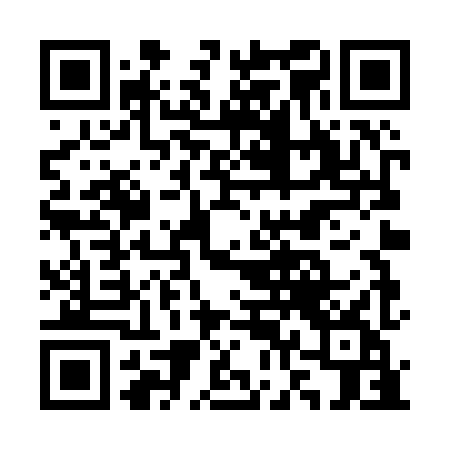 Prayer times for Poco das Figueiras, PortugalWed 1 May 2024 - Fri 31 May 2024High Latitude Method: Angle Based RulePrayer Calculation Method: Muslim World LeagueAsar Calculation Method: HanafiPrayer times provided by https://www.salahtimes.comDateDayFajrSunriseDhuhrAsrMaghribIsha1Wed4:586:361:286:208:219:522Thu4:576:351:286:208:219:533Fri4:566:341:286:218:229:554Sat4:546:331:286:218:239:565Sun4:536:321:286:228:249:576Mon4:516:311:286:228:259:587Tue4:506:301:286:238:2610:008Wed4:486:291:286:238:2710:019Thu4:476:281:276:248:2810:0210Fri4:466:271:276:248:2910:0311Sat4:446:261:276:258:2910:0512Sun4:436:251:276:258:3010:0613Mon4:426:241:276:268:3110:0714Tue4:406:231:276:268:3210:0815Wed4:396:221:276:278:3310:1016Thu4:386:221:276:278:3410:1117Fri4:376:211:276:278:3410:1218Sat4:366:201:286:288:3510:1319Sun4:346:191:286:288:3610:1420Mon4:336:191:286:298:3710:1621Tue4:326:181:286:298:3810:1722Wed4:316:171:286:308:3810:1823Thu4:306:171:286:308:3910:1924Fri4:296:161:286:318:4010:2025Sat4:286:161:286:318:4110:2126Sun4:276:151:286:318:4210:2227Mon4:276:151:286:328:4210:2328Tue4:266:141:286:328:4310:2429Wed4:256:141:296:338:4410:2530Thu4:246:131:296:338:4410:2631Fri4:246:131:296:338:4510:27